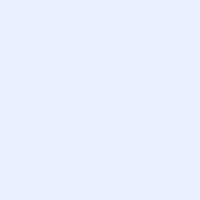 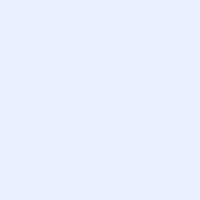 Student Application FormAcademic Year:      Field of Study: *to be filled in by the receiving institutionSending Institution DataSending Institution DataSending Institution DataSending Institution: Sending Institution: Sending Institution: Erasmus Code: Department of study:  Department of study:  Institution Address: Institution Address: Institution Address: Department CoordinatorName	: Telephone	: e-mail	: Department CoordinatorName	: Telephone	: e-mail	: International Office CoordinatorName	: Telephone	: e-mail	: Student Personal DataStudent Personal DataStudent Personal DataFamily name:                                                             Family name:                                                             First name: Date of Birth: Sex: Nationality: Address: Address: Address: Telephone: Telephone: e-mail: Language CompetenceLanguage CompetenceLanguage CompetenceLanguage CompetenceLanguage CompetenceMother tongue: Language of instruction at home Institution: Mother tongue: Language of instruction at home Institution: Mother tongue: Language of instruction at home Institution: Mother tongue: Language of instruction at home Institution: Mother tongue: Language of instruction at home Institution: LanguageGoodVery GoodPerfectDegreeEnglishFrenchGermanSpanishPrevious And Current StudiesPrevious And Current StudiesDiploma/Degree for which you are already studying: Diploma/Degree for which you are already studying: Number of higher education study years prior to departure abroad: Number of higher education study years prior to departure abroad: Have you already been studying abroad:   If yes when: At which Institution: At which Institution: Receiving Institution*Receiving Institution*Receiving Institution: International Hellenic University – Alexander CampusWe hereby acknowledge receipt of the application, the proposed learning agreement and the candidate’s Transcript of recordsReceiving Institution: International Hellenic University – Alexander CampusWe hereby acknowledge receipt of the application, the proposed learning agreement and the candidate’s Transcript of recordsThe above mentioned student is	 				at our Institution		accepted / not acceptedThe above mentioned student is	 				at our Institution		accepted / not acceptedDepartmental coordinatorName and SignatureInstitutional coordinatorName and SignatureDepartmental coordinatorName and SignatureInstitutional coordinatorName and SignatureDateDate